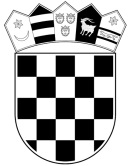           REPUBLIKA HRVATSKA     MINISTARSTVO PRAVOSUĐA  UPRAVA ZA ZATVORSKI SUSTAV                    Zatvor u SiskuSisak,        17. studenog 2017. godineNa temelju članka 4., 11. i 12.  Uredbe o raspisivanju i provedbi javnog natječaja i internog oglasa u državnoj službi (Narodne novine, broj 78/17), a u svezi s objavljenim javnim natječajem u „Narodnim novinama“ broj 100/17 od 11. listopada 2017. godine za prijam u državnu službu u Ministarstvo pravosuđa, Upravu za zatvorski sustav, Zatvor u Sisku, na neodređeno vrijeme, jednog izvršitelja/ice na radno mjesto medicinski tehničar/sestra u Odjelu tretmana, objavljujemoISPRAVAKOPISA POSLOVA, PODATKE O PLAĆI RADNIH MJESTA, SADRŽAJ I NAČIN TESTIRANJA TE PRAVNE IZVORE ZA PRIPREMU KANDIDATA ZA TESTIRANJE OD 11. LISTOPADA 2017. GODINEIspravlja se Opis poslova, podaci o plaći radnog mjesta, sadržaj i način testiranja te pravni izvori za pripremu kandidata za testiranje od 11. listopada 2017. godine u dijelu koji se odnosi na točku IV. Pravni izvori za pripremu kandidata za testiranje 1. Osnove ustavnog ustrojstva Republike Hrvatske („Narodne novine“, broj: 85/2010 – pročišćeni tekst), 2. Zakon o izvršavanju kazne zatvora („Narodne novine“ broj: 128/99, 55/00, 59/00, 129/00, 59/01, 67/01, 190/03-pročišćeni tekst, 76/07, 27/08, 83/09, 18/11, 56/13 i 150/13), treba glasiti:„2. Zakon o izvršavanju kazne zatvora („Narodne novine broj: 128/99, 55/00, 59/00, 129/00, 59/01, 67/01, 190/03-pročišćeni tekst, 76/07, 27/08, 83/09, 18/11/, 56/13 i 150/13), glava I-IV, VII, X i XVI.U ostalom dijelu Opis poslova, podaci o plaći radnog mjesta, sadržaj i način testiranja te pravni izvori za pripremu kandidata za testiranje od 11. listopada 2017. godine ostaje neizmjenjen.Zatvor u Sisku